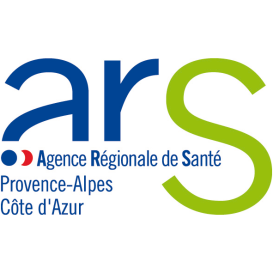 ANNEXE 2 : Description du programme d’ETPIntitulé du programme :A quel besoin particulier le programme  répond-il ?>Décrire la maladie ou la situation clinique d’un point de vue épidémiologique.>Décrire, le cas échéant, une éventuelle mutualisation entre programmes d’ETP existants ou structures existantes proposant un programme d’ETP.A quelle population (patients et proches) s’adresse le programme?>Préciser le profil des patients en termes d’âge, de sexe, de situation clinique (stade de la maladie ou niveau de gravité ou de sévérité).>Précisez, le cas échéant, les autres particularités des patients nécessitant une adaptation du programme (exemple : difficultés d’apprentissage, statut socio-économique, isolement en milieu rural, niveau culturel et d’éducation, le lieu de vie, etc.).>Décrire les critères d’inclusion ou de priorités dans l’accès au programme.>Précisez, le cas échéant, l’entourage concerné par le programme (parents, fratrie, proches, professionnels des établissements médico-sociaux ou d’aide à la personne à domicile).Quels sont les objectifs du programme ?>Préciser les critères de jugement de l’efficacité du programme d’ETP. Le choix des critères s’appuie sur des données d’efficacité ou sur l’expérience >Définir les objectifs spécifiques du programme:- Objectifs d’acquisition et de maintien par le patient de compétences d’auto soins.- Objectifs d’acquisition de compétences dites de sécurité qui visent à sauvegarder la vie du patient.- Objectifs de mobilisation ou acquisition de compétences psycho-sociales.Quel est le mode d’entrée dans le programme ?> Décrire les modalités d’accès du patient au programme d’ETP: proposition par un professionnel de santé, accès direct. La place du médecin traitant est notamment précisée.Etapes / planification / organisation des séances>Décrire les modalités de réalisation de chaque étape de  la démarche éducative  -Le Bilan éducatif partagé Fournir le document utilisé pour le bilan éducatif partagé- La procédure permettant de définir pour chaque patient les objectifs éducatifs partagés et le programme d’ETP personnalisé- Le nombre de séances prévu, leur durée, leur fréquence, et leur rythme: définition du type de séances (individuelle, collective, en alternance)-La procédure concernant l’atteinte des objectifs lors de l’évaluation individuelle (atteintes des objectifs fixés en commun avec le patient),Fournir les documents utilisés pour l’évaluation finale- les modalités du suivi éducatif (l’équipe ou le médecin traitant).Description de programme et des séances> Décrire le contenu et de déroulé de chaque séance  Rappel > fournir l’annexe 3 > tableau synthétique du programme